Билдирмеге паспортуӊуздун копиясын тиркеӊиз (jpeg форматында)!Толук эмес жана талапка ылайык келбеген билдирмелер каралбайт!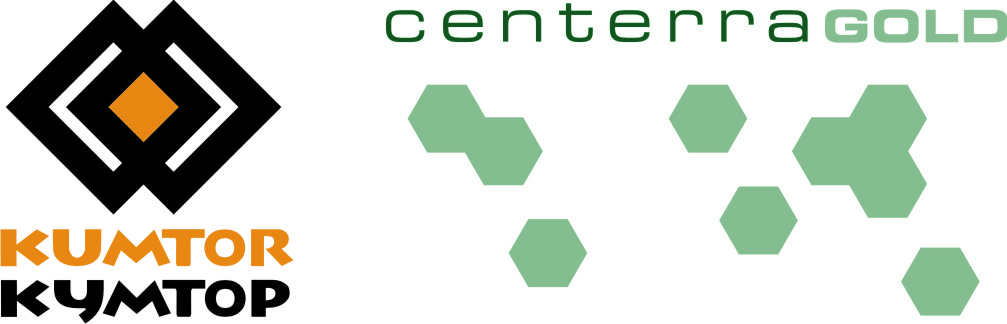 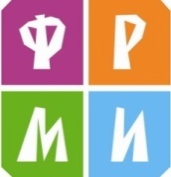 «ЖАШЫЛ ОЙ - ЖАШТЫК» Республикалык эко лагери Кыргыз Республикасы, Ысык-Көл, Тоӊ району, 29 июль – 4 август 2014-жыл. Билдирме орусча же кыргызча толтурулат.ЖЕКЕ МААЛЫМАТЖЕКЕ МААЛЫМАТЖЕКЕ МААЛЫМАТЖЕКЕ МААЛЫМАТЖЕКЕ МААЛЫМАТЖЕКЕ МААЛЫМАТФамилиясы Аты Атасынын атыТуулган күнү(күн/ай/жыл)Шаар/аймакжынысы (А/Э)Жашап жаткан жердин дареги (индекс, шаар, көчө, үй, батир)Мекеменин аты (иштеп/окуп жаткан жердин/мамлекеттик органдын) толугу менен, кыскартуусузСиз өкүл болгон мекеме жөнүндө кыскача маалымат  (максаты, маселелери, иштөө багыты ж.б.)Сиз өкүл болгон мекеменин дареги Мекекмедеги ээлеген кызмат ордуӊуз/ милдеттериӊизПаспорт (номери, сериясы, ким тарабынан жана качан берилген)E-mailЧукул түрдө байланышуу үчүн телефон номери (маалымат берүү үчүн ким менен байланышса болот)Мобилдик телефонСоциалдык түйүндөрдөгү аккаунттары Сизди рекомендациялаган адамдын аты-жөнү жана телефон номери ТАЖРЫЙБАСЫ ЖАНА уМТУЛУУСУ1. Эмне себептен «ЖАШЫЛ ОЙ – ЖАШТЫК» лагеринин ишине катышкыӊыз келет (200 сөздөн ашык эмес)? 2. Экологиялык иш-чараларга ж.б. катышуу тажрыйбаӊызды көрсөтүӊүз:3. Аймактардагы жаштар менен иштөө тажрыйбаӊызды көрсөтүӊүз (200 сөздөн ашык эмес):4. Эларалык иш-чараларга катышуу тажрыйбаӊызды көрсөтүӊүз (эгер бар болсо):5. Лагердин ишине кандай салым кошууга даярсыз (презентация, доклад, лагердин спорттук/чыгармачылык программасына салым же башка)? Түшүндүрүӊүз (100 сөздөн ашык эмес):6. Лагердин ишине катышууӊуздун натыйжасында кандай пландарды жана проекттерди ишке ашырууну пландап жатасыз? (200 сөздөн ашык эмес)7. Кыргызстандын жаштар уюмдарынын кеӊешине кирүүгө даярсызбы?8. Өзгөчө каалоолоруӊуз барбы? (мисалы, диета, ден-соолугуӊузга байланыштуу чектөөлөр ж.б.)Катышуучу тарабынан толтурулат:Лагердин жобосу менен таанышкандыгымды жана катышуунун шарттары менен макулдугумду, 2014-жылдын 29-июлунан 4-августуна чейин өтө турган Республикалык «ЖАШЫЛ ОЙ - ЖАШТЫК» экологиялык лагерине катышууга даярдыгымды тастыктайм  ______________________________________ (Фамилиясы А.А.) ___________________ (Колу)БИЛДИРМЕ БЕРҮҮНҮН АКЫРКЫ МӨӨНӨТҮ 2014-жылдын 18-июлу, 17:00 гө чейин.Толтурулган билдирмелер pdf форматында, документтин атында «Ф_А_аймак» көрсөтүлгөн (үлгүсү: Аскарбеков_Максат _Талас) төмөнкү дарек боюнча жибериӊиз: zhashyl.oi@gmail.com Каттын темасында «Жашыл ой-жаштык_фамилиясы_аты_аймак» көрсөтүӊүз (каттын темасынын үлгүсү: Жашыл ой-жаштык_ Аскарбеков_Максат _Талас).